PBS: The Candy Bomber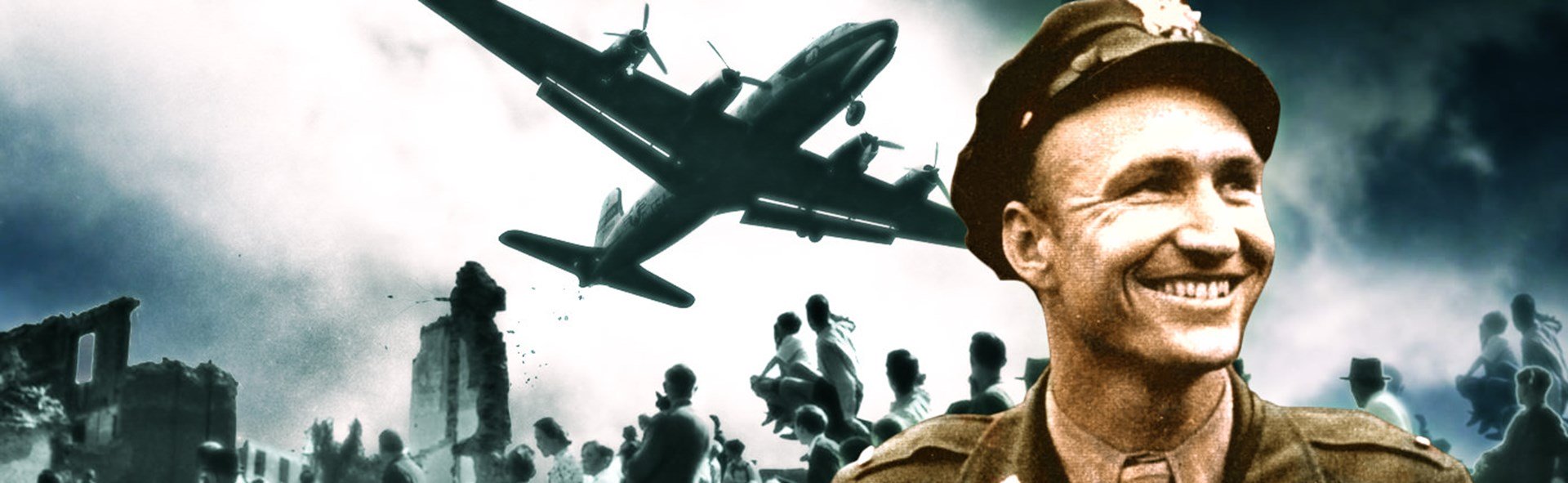 Task ICreate a timeline of events of the Berlin Blockade and the Berlin Airlift.Task IIAnswer questions below on a separate sheet of paper.Why did this task at first seem insurmountable?  Why was it deemed important to accomplish this mission? What were some of the most important items shipped to the people of Berlin?  What were some of the problems faced by the pilots and ground people during the Airlift?  How did the people of Berlin respond to the Airlift?How did the Airlift shape the future of Berlin as well as the Cold War?